Pressemitteilung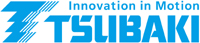 Gilching, 15.02.2018Kurzfassung:Match & Tag für die RollenketteEs gibt Maschinenkonzepte, in denen die Kettenstränge paarweise oder mehrfach parallel und synchron betrieben werden. Dafür ist es notwendig, dass die Antriebselemente exakt die gleiche Länge aufweisen. TSUBAKI bietet hierfür optional einen „Match & Tag“-Service, bei dem sichergestellt wird, dass die Kettenstränge eine max. Längendifferenz von 0,5 mm haben. Dieser Service ist deshalb sinnvoll, weil Industriestandards zwar einen Toleranzbereich für die Kettenlänge vorgeben, jedoch keine Aussagen hinsichtlich der Zusammenstellung von Kettensätzen für parallel installierte Kettenstränge enthalten. Auf Basis dieser Standards hergestellte Kettenstränge können somit in ihrer Gesamtlänge signifikant voneinander abweichen, wenn Kettenglieder mit unterschiedlichen Toleranzen verwendet wurden. Der Service ist für folgende Ketten verfügbar: BS Kurzgliederketten der Größen RS08B bis RS32B, ANSI Kurzgliederketten der Größen RS40 bis RS100 und ANSI Langgliederketten der Größen RF2040 bis RF2100.Bild:Match-andTag.jpg: Mit vom TSUBAKI angebotenen Match & Tag-Service werden parallele Kettenstränge für synchronen Lauf aufeinander abgestimmt.Kontakt:TSUBAKI Deutschland GmbH, Münchner Straße 135, 85774 Unterföhring	
Tel.: +49 (0) 89 958 467 50, Fax: +49 (0) 89 958 467 60				E-Mail: antriebstechnik@tsubaki.de, Web: http://tsubaki.deBei Veröffentlichung erbitten wir je ein Belegexemplar.-------------------------------------------------------------------------------------------------------------------------------------------------------------- Presse Service Büro GbR, Strogenstraße 16, 85465 Langenpreising, Tel.: +49 8762 7377 532
Fax: +49 8762 7377 533, E-Mail: angela.struck@presseservicebuero.de, www.presseservicebuero.de